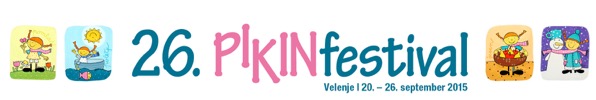 SPOROČILO ZA JAVNOSTPika se poslavlja do naslednjega letaVelenje, 25. septembra – Včeraj je 26. Pikin festival obiskal Adi Smolar – Pika Nogavička je šla na Čalapinka party v Dom za varstvo odraslih – Večer prijateljstva z gosti iz Srajeva – Jutrišnji Pikin dan se bo začel s Pikino MINI avanturo – Pika bo izvedla dobrodelno dražbo za sirske otroke – Letošnje dogajanje v Pikini deželi bodo sklenili Zmekoow – Po festivalu še Pikin kino 26. Pikin festival bo v ob Velenjskem jezeru potekal le še jutri, ko se bodo družine ob 9.00 podale na Pikino MINI avanturo, ob 10.00 pa se bo odprlo več kot 100 ustvarjalnih delavnic v Pikini mestni hiši, na otoku Taka-Tuka in v Gusarski trdnjavi. Tudi če vreme ne bo naklonjeno dogajanju na prostem, se bodo predstave in koncerti selili pod streho v Belo dvorano. Pika namerava izvesti tudi dobrodelno dražbo najlepših izdelkov iz ustvarjalnih delavnic, izkupiček pa bo namenila za pomoč otrokom, ki prihajajo iz Sirije. Dražba bo potekala ves Pikin dan pred vilo Čira-Čara. 26. Pikin festival pa se bo zaključil s predajo lente, če jo bo začasno nežupanu Mestne občine Velenje Bojanu Kontiču uspelo dobiti nazaj, za zabavo pa bo poskrbel bend Zmelkoow. Pika Nogavička resda ima super moči in se ne ozira na nič in nikogar, a se je včeraj vseeno morala malce prilagoditi vremenskim razmeram. Ni ji namreč uspelo razpihati težkih oblakov, ki so se nabrali nad Šaleško dolino. Zato je večino zunanjega dogajanja preselila v šotor in v Belo dvorano, kjer lahko otroci ustvarjajo na zabavnih in poučnih delavnicah, odkrivajo znanstvene in ekološke kotičke, srečujejo žive lutke in si ogledujejo glasbene, plesne in gledališke predstave. Včerajšnji dogodek dneva je bil Večer prijateljstva. V maju je šestnajst učencev OŠ Gorica iz Velenja obiskalo vrstnike z OŠ Safet-beg Bašagić v Sarajevu, sedaj, tekom Pikinega festivala, pa so prijatelji iz Bosne prišli v Velenje. Projekt druženja in vsakoletne izmenjave učencev dveh osnovnih šol iz različnih držav traja že 19 let in je plod Pikinega festivala. Velenjčani so med vojno poslali pomoč za otroke in tako se je začelo dolgoletno prijateljstvo, ki je stkalo močne vezi. Pika je na to zelo ponosna, saj ji prijatelji veliko pomenijo, rada pa tudi potuje ter spoznava drugačne kulture, jezike in običaje.Včasih ji ni treba potovati daleč, da bi se srečala s prijatelji. Tako je včeraj obiskala velenjski Dom za varstvo odraslih, kjer so ji stanovalci priredili Čalapinka party. Pika se je z veseljem družila s starejšimi in poklepetala o dogodivščinah v Pikini deželi, pojedla pa je tudi vse čokoladne palačinke, saj imajo stanovalci Doma za varstvo odraslih raje marmeladne. V Pikini mestni hiši pa je z Adijem Smolarjem podelila Pikino bralno značko. Letos jo je opravilo več kot devetdeset otrok iz Velenja, Šoštanja in Šmartnega ob Paki. Mali knjižni molji so namreč celo leto prebirali knjige in v beležko zapisovali ali v risbicah povzemali zgodbe. S pesmijo jih je nagradil priljubljeni kantavtor, ki je prelistal tudi svoje slikanice, o navdihu za svoja dela pa je Pikini novinarki povedal: »Ni pogoj, da ohranjaš otroka v sebi, da dobiš navdih. Odnos do življenja je pa treba imeti malo otroški. Če imaš otroški pogled na stvari, si bolj hvaležen, bolj začuden in bolj uživaš v tem življenju. Jaz mnogokrat pogledam skozi otroške oči na svet in vidim marsikaj, česar drugi morda ne vidijo. Vsem odraslim priporočam to, da se postavijo v otroške oči in z velikim začudenjem in spoštovanjem in ljubeznijo opazujejo ta svet, te ljudi, te odnose, ki delajo na tem, da bi vsem skupaj bilo tem boljše. Otroci so taki – želijo si zabavo, igro in srečno okolico in odrasli bi se tega tudi morali držati.«Adijev nasvet pa vsi lahko preizkusijo prav v Pikini deželi, ki bo odprta še jutri od 10.00 do 18.30. Javni zavod Festival Velenje je 26. Pikin festival pripravil skupaj s soorganizatorji (Knjižnico Velenje, Medobčinsko zvezo prijateljev mladine Velenje, Mladinskim centrom Velenje, Muzejem Velenje in JSKD – OI Velenje in partnerji) pod pokroviteljstvom Mestne občine Velenje ter ob sodelovanju številnih društev in organizacij iz Velenja.Več informacij:Barbara Pokorny, direktorica Festivala Velenje041 535 567barbara.pokorny@festival-velenje.si